Kaitstava territooriumi pindala Eestis 31.12.2010 seisugaAnalüüs on teostatud järgmiste Looduskaitseseaduse alusel kaitse alla võetud objektidega: kaitsealad, hoiualad, kohaliku omavalitsuse objektid, püsielupaigad ja üksikobjektid (koos piiranguvööndiga).Kaitstavat territooriumi on 18% maismaast. Juuresolevas tabelis on ära toodud maismaa pindala maakonniti.Kaitstavat akvatooriumi on 752564 ha ehk 31%.Märkusedomavahel kattuvate objektide ülekatted on eelnevalt eemaldatud;veeala on Peipsi- ja Lämmijärv, Võrtsjärv ning Läänemeri;veeala pindala on 2418530 ha (allikas Maaamet);Eesti kogupindala on 4522763 ha (allikas Statistikaamet);Maakondade pindalade summa on 4343231 ha (allikas Statistikaamet).Joonis 1. Kaitstava territooriumi osakaal maakonniti. 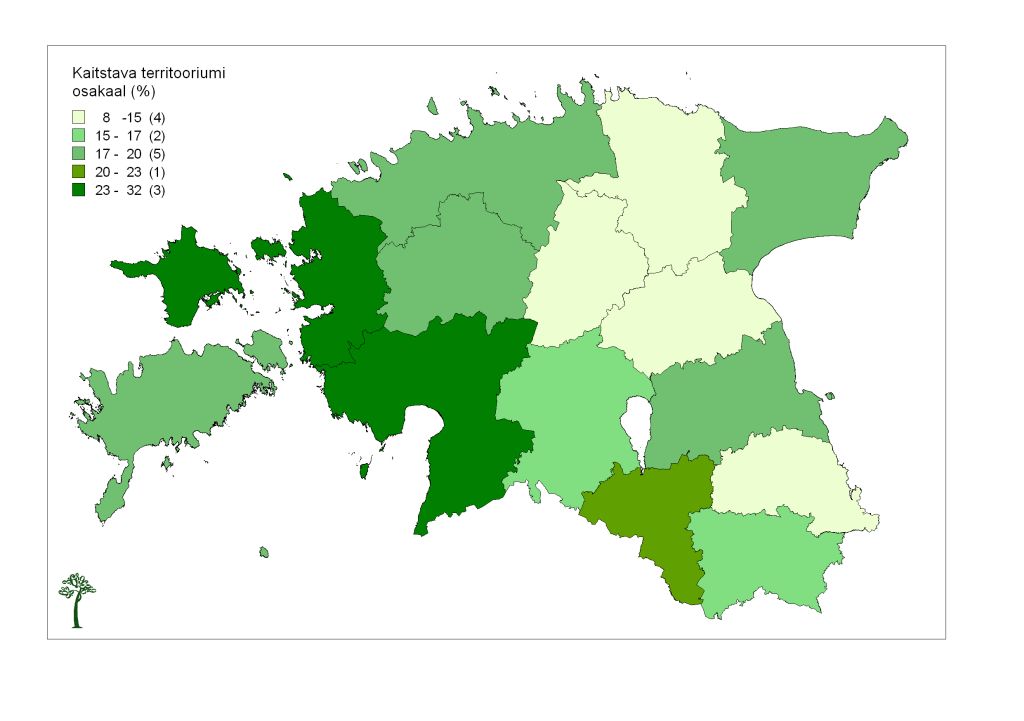 MaakondKaitstava territooriumi pindala (ha)% maakonna pindalastHarjumaa8086819Hiiumaa2405824Ida-Virumaa5830617Jõgevamaa3391113Järvamaa3378914Läänemaa7628332Lääne-Virumaa5391115Põlvamaa187749Pärnumaa11507424Raplamaa5587519Saaremaa5330718Tartumaa5091117Valgamaa4125620Viljandimaa5191515Võrumaa3652016kokku maismaa78475718